附件2：佛山市三水区事业工作人员和机关单位雇用人员公开招聘报名表说明：  1、此表须如实填写，经审核发现与事实不符的，视为提供不实报考信息，取消考试资格。2、本人承诺必须由本人签名。姓名性别民族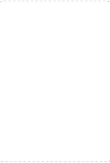 出生日期政治面貌入党时间籍贯户籍生源地身份证号码婚姻状况参加工作时间服务基层项目人员通讯地址手机号码全日制教育学历学历学位全日制教育毕业院校毕业院校专业在职教育学历学历学位在职教育毕业院校毕业院校专业现工作单位单位性质报考单位报考岗位（代码）专业技术资格证准入类职业资格证学习、工作经 历   （何年何月 至何年何月在 何地、何单位 工作或学习、  任何职，从高中开始，按时间先后顺序填写）开始时间结束时间结束时间学校/单位名称学校/单位名称学校/单位名称担任职务担任职务学习、工作经 历   （何年何月 至何年何月在 何地、何单位 工作或学习、  任何职，从高中开始，按时间先后顺序填写）学习、工作经 历   （何年何月 至何年何月在 何地、何单位 工作或学习、  任何职，从高中开始，按时间先后顺序填写）学习、工作经 历   （何年何月 至何年何月在 何地、何单位 工作或学习、  任何职，从高中开始，按时间先后顺序填写）学习、工作经 历   （何年何月 至何年何月在 何地、何单位 工作或学习、  任何职，从高中开始，按时间先后顺序填写）学习、工作经 历   （何年何月 至何年何月在 何地、何单位 工作或学习、  任何职，从高中开始，按时间先后顺序填写）学习、工作经 历   （何年何月 至何年何月在 何地、何单位 工作或学习、  任何职，从高中开始，按时间先后顺序填写）学习、工作经 历   （何年何月 至何年何月在 何地、何单位 工作或学习、  任何职，从高中开始，按时间先后顺序填写）学习、工作经 历   （何年何月 至何年何月在 何地、何单位 工作或学习、  任何职，从高中开始，按时间先后顺序填写）学习、工作经 历   （何年何月 至何年何月在 何地、何单位 工作或学习、  任何职，从高中开始，按时间先后顺序填写）学习、工作经 历   （何年何月 至何年何月在 何地、何单位 工作或学习、  任何职，从高中开始，按时间先后顺序填写）家庭成员及主要社会关系（包括配偶、子女、父母和配偶父母等）姓名称谓年龄工作单位及职务政治面貌家庭成员及主要社会关系（包括配偶、子女、父母和配偶父母等）家庭成员及主要社会关系（包括配偶、子女、父母和配偶父母等）家庭成员及主要社会关系（包括配偶、子女、父母和配偶父母等）家庭成员及主要社会关系（包括配偶、子女、父母和配偶父母等）家庭成员及主要社会关系（包括配偶、子女、父母和配偶父母等）家庭成员及主要社会关系（包括配偶、子女、父母和配偶父母等）家庭成员及主要社会关系（包括配偶、子女、父母和配偶父母等）家庭成员及主要社会关系（包括配偶、子女、父母和配偶父母等）家庭成员及主要社会关系（包括配偶、子女、父母和配偶父母等）家庭成员及主要社会关系（包括配偶、子女、父母和配偶父母等）有何特长及突出业绩奖 惩 情 况本 人 承 诺本人确认上述填写情况属实，承诺如有隐瞒信息或提供虚假信息的，责任自负。承诺人签名：                                                                       承诺日期：                     年     月     日本人确认上述填写情况属实，承诺如有隐瞒信息或提供虚假信息的，责任自负。承诺人签名：                                                                       承诺日期：                     年     月     日本人确认上述填写情况属实，承诺如有隐瞒信息或提供虚假信息的，责任自负。承诺人签名：                                                                       承诺日期：                     年     月     日本人确认上述填写情况属实，承诺如有隐瞒信息或提供虚假信息的，责任自负。承诺人签名：                                                                       承诺日期：                     年     月     日本人确认上述填写情况属实，承诺如有隐瞒信息或提供虚假信息的，责任自负。承诺人签名：                                                                       承诺日期：                     年     月     日单 位 审 核意 见备 注